I, the undersigned, accept all the  terms and conditions regarding the EAACI Fellowship application of:To be eligible to apply you must be under the age of 36 and an active member of the EAACI (EAACIJM). Please note EAACI Junior Membership is free to all those aged 35 and under.Applicants must contact a European institution that is willing to host them for the whole duration of the fellowship and define a supervisor. The host supervisor must be a member of EAACI or have applied for membership of EAACI at the time of the Fellowship applicationPlease note, non-European applicants must contact an institution from a European countryThe host supervisor must be a member of EAACI or have applied for membership of EAACI at the time of the Fellowship applicationYour home institution must be willing to release you of all work, laboratory and clinical, during the whole duration of the fellowship, and ensure that you will have the possibility to come back after the conclusion of the fellowshipAdequate fluency in a language that permits effective communication in the host institution is requiredFellowship recipients are not insured by EAACI and are encouraged to make sure that both, they and the institutions which receive them, are fully covered by the necessary insurances. Host institutions are encouraged to assist and pay for this. EAACI will not accept any liabilityForce Majeure The performance of the Agreement by either party shall be subject to force majeure, including but not limited to acts of God, fire, flood, earthquakes, natural disaster, war or threat of war, acts or threats of terrorism, military disturbance, civil disorder, riots, strikes, governmental regulation or advisory, pandemic, epidemic, endemic or any recognized health threats as determined by the World Health Organization, the Centers for Disease Control, or national or local government authority or health agencies (including but not limited to the health threats of COVID-19, or other infectious diseases), curtailment of transportation facilities, or other occurrence beyond the control of the parties, where any of those factors, circumstances, situations, or conditions or similar ones prevent, dissuade, or where any of them make it illegal, impossible, inadvisable, or commercially impracticable to hold the Fellowship Projects or to fully perform the terms of the Agreement. The Agreement may be cancelled by either party, without liability, damages, fees, or penalty, and any deposits or amounts paid shall be refunded, for any one or more of the above reasons, by written notice to the other party.The Fellowship is a scholarship which in most European countries is tax-free. However, the recipient is responsible for any tax that may be required in some countriesThe Fellowship is not intended to cover salary. The salary must be taken over by the host/home institutionThe Fellowship should be used to cover travel and accommodation as well as further required project-related expensesA person may submit only one application at a timeAll documents must be submitted in English and uploaded to the online application platform before the closing date each yearApplications that do not include all required forms or forms that are not properly completed will not be considered for reviewThe applications will be reviewed by an expert panel including representatives of EAACI and will be handled in strict confidence The Fellowship period must start before the end of each yearFellowship recipients will be asked to provide a detailed report on the results of the scientific project including a short financial reportPlease sign and return this form to the applicantTo be completed by the applicantTo be completed by the applicantApplicant name:EAACI JM membership number:Name of home supervisor:Name and country of home institution:Name and country of host institution:Proposed start and finish datesProposed start and finish datesProposed start and finish datesProposed start and finish datesStart Date:End Date:Date:Signature of host supervisor:Name: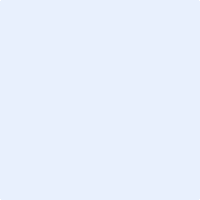 